Circ. n.  138                                                                                                        Busto Arsizio, lì 24 Ottobre 2013WEB                                                                      Agli alunni di ogni classe                                                                                                                                                                    Ai docenti                                                                                                                                                     Lettura nelle classiOGGETTO: Olimpiadi della matematica – Giochi di Archimede – 27 Novembre 2013.Agli StudentiAnche quest’anno la scuola parteciperà alle olimpiadi di  matematica.La gara d’Istituto si svolgerà mercoledì 27 novembre. Alla gara potranno partecipare tutti gli studenti interessati, essi dovranno segnalare al proprio docente di matematica l’intenzione di partecipare.La prova consiste nel risolvere alcuni quesiti matematici proposti mediante domande a risposta multipla, avrà una durata massima di 2 ore e si svolgerà dalle ore 8:30 alle ore 10:43.Gli alunni svolgeranno la prova in aula magna ( munirsi di qualcosa per appoggiare il foglio su cui scrivere, blocco, libro, ecc. ).Gli studenti delle classi ubicate nella sede distaccata di Piazza Trento che intendono partecipare alla prova, saranno accompagnati in sede dai collaboratori scolastici designati dal DSGA.  Al termine della prova gli alunni saranno riaccompagnati nella sede staccata dai suddetti collaboratori.Gli studenti riporteranno le risposte nella griglia iniziale. Non è ammesso l’uso di calcolatrici, tavole o appunti personali, è concesso solo l’uso di fogli per i calcoli.I Colleghi di matematicaSono pregati di raccogliere i nominativi ( nome e classe ) degli studenti che intendono partecipare e di trasmetterli alla prof.ssa Serretiello entro lunedì 11 novembre 2013.Indicazioni per correzione:i colleghi di matematica correggeranno i test delle proprie classi inserendo le risposte nel file OLIMPIADI_2013 cl_ _che verrà fornito appena saranno disponibili le soluzioni.Successivamente consegneranno il file di correzione alla prof.ssa Serretiello entro lunedì 9 dicembre 2013. I test corretti saranno trattenuti dai colleghi in attesa dell’individuazione dei primi classificati d’Istituto, successivamente potranno essere utilizzati nel modo che essi riterranno opportuno.Grazie per l’attenzione e collaborazione       										 	Il Dirigente Scolastico                                                                                                                              Prof.ssa Cristina Boracchi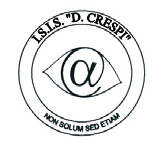 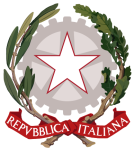 ISTITUTO DI ISTRUZIONE SECONDARIA  “DANIELE CRESPI” Liceo Internazionale Classico e  Linguistico VAPC02701R Liceo delle Scienze Umane VAPM027011Via G. Carducci 4 – 21052 BUSTO ARSIZIO (VA) www.liceocrespi.it-Tel. 0331 633256 - Fax 0331 674770 - E-mail: lccrespi@tin.itC.F. 81009350125 – Cod.Min. VAIS02700D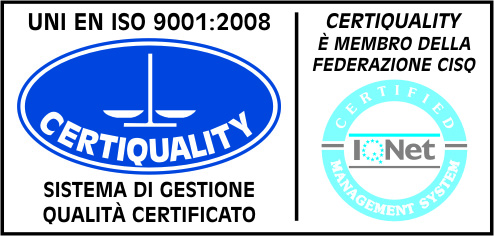 CertINT 2012